Course Code: PH-7277Course Title: X rays Diffraction Program: MS (Physics)				      Course Outline (Spring 2023)X-rays Diffraction (PH-7277)BASICS OF CRYSTALLOGRAPHY:Basis and lattice points, Lattice types in 2D and 3D, Planes and Directions, Miller’s and Weber’s indices, Directions in planes, Zone of planes, Atomic/fractional Coordinates, Crystal systems and Crystal structures, Twinned crystals, Real and reciprocal lattices, Reciprocal lattice and Bragg’s lawCRYSTAL SYMMETRY:Axes of symmetry, Point groups, Crystal classes, Crystal system and Stereographic projectionPRODUCTION AND PROPERTIES OF X-RAYS:Production, Absorption, Characteristics, Filters, Detection, Coherent and Incoherent scatteringDIFFRACTION OF X-RAYS:Diffraction, Bragg’s Law, X-ray Spectroscopy, Diffraction directions, Diffraction methodsINTENSITIES OF DIFFRACTION BEAMS:Scattering by an electron, an atom and a unit cell, Structure factor calculations, Application to Powder Method, Multiplicity factor, Temperature factor, Intensity calculationsEXPERIMENTAL METHODS:Laue Methods, Rotating Crystal Method, X-ray Powder Diffractometry (θ- θ, θ-2θ), X-ray Reflectometry (XRR), Grazing Incidence Angle X-ray Diffraction (GIXRD)DETERMINATION OF CRYSTAL STRUCTURE:Treatment of Data, Indexing of cubic and non-cubic crystals, Direct Method, Determination of number of atoms in a unit cell, Determination of atomic position, Introduction and Applications of Crystal Structure Determination - Computer Programs, Refinement of Diffraction data using Rietveld’s approachRecommended Books:“Elements of X-ray Diffraction-4th Edition”, B. D. Cullity, Addison-Wesley Publishing Co. Inc. 2014.2. “Interpretation of X-ray Powder Diffraction Patterns”, H. Lipson, H. Steeple, Macmillan London, 1970.3. “Essentials of Crystallography-2nd Edition”, D. Mckie, Christine Mckie, Blackwell Scientific Publications Oxford, 1986.4. “Crystallography” R. Steadman, Van Nostrand Reinhold Company Ltd. New York, 1983.5. “X-ray diffraction and Crystallography” by Y. Waseda, E. Matsubara and K. Shinoda, Springer-Verlag, Germany, 2011.CONTRIBUTION OF COURSE LEARNING OUTCOMES (CLOs) TO PROGRAMME LEARNING OUTCOMES (PLOs)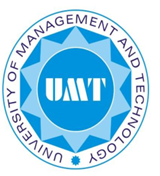 University of Management and TechnologySchool of ScienceDepartment of PhysicsLecture ScheduleWednesday 6:30-9:30Sunday 3:30-6:30Pre-RequisiteN/ACourse CoordinatorDr. Muhammad TahirContactmuhammad.tahir@umt.edu.pkCourseDescriptionThe objective of this course is to present the basic concepts needed to understand the crystal structure of materials. Fundamental concepts including lattices, symmetries, point groups, and space groups will be discussed and the relationship between crystal symmetries and physical properties will be addressed. The theory of X-ray diffraction by crystalline matter along with the experimental x-ray methods used to determine the crystal structure of materials will be covered.The objective of this course is to present the basic concepts needed to understand the crystal structure of materials. Fundamental concepts including lattices, symmetries, point groups, and space groups will be discussed and the relationship between crystal symmetries and physical properties will be addressed. The theory of X-ray diffraction by crystalline matter along with the experimental x-ray methods used to determine the crystal structure of materials will be covered.The objective of this course is to present the basic concepts needed to understand the crystal structure of materials. Fundamental concepts including lattices, symmetries, point groups, and space groups will be discussed and the relationship between crystal symmetries and physical properties will be addressed. The theory of X-ray diffraction by crystalline matter along with the experimental x-ray methods used to determine the crystal structure of materials will be covered.Course OutcomesHaving successfully completed this module you will be able to:Be aware off advanced techniques such as X-ray reflectivity, texture analyse and high-resolution measurements.Complete a Rietveld refinement and extract crystallographic and sample information.Apply the concepts of unit cells and lattices to describe observed diffraction patterns in reciprocal space.Perform basic calculations relating to crystal planes, lattice parameters and sample characteristics.Process data, solve/refine and interpret a single crystal structure.Setup data collection strategies and collect data on both a single crystal and powder samples.Understand solid-state matter in terms of crystallinity and bonding.Interpret data using line positions and profiles.Understand and apply the various types of powder diffraction experiment and appreciate the importance of sample preparation.Evaluate the differences and synergies of powder and single crystal diffraction.Understand the basics of X-ray diffraction theory in terms of X-rays, diffraction and Bragg’s Law.Be aware of and use various crystallographic databases.Understand point and translational symmetry elements and derive symmetry from measured data.Have an understanding of the advantages of synchrotron and neutron diffraction and the additional information they can provide.Having successfully completed this module you will be able to:Be aware off advanced techniques such as X-ray reflectivity, texture analyse and high-resolution measurements.Complete a Rietveld refinement and extract crystallographic and sample information.Apply the concepts of unit cells and lattices to describe observed diffraction patterns in reciprocal space.Perform basic calculations relating to crystal planes, lattice parameters and sample characteristics.Process data, solve/refine and interpret a single crystal structure.Setup data collection strategies and collect data on both a single crystal and powder samples.Understand solid-state matter in terms of crystallinity and bonding.Interpret data using line positions and profiles.Understand and apply the various types of powder diffraction experiment and appreciate the importance of sample preparation.Evaluate the differences and synergies of powder and single crystal diffraction.Understand the basics of X-ray diffraction theory in terms of X-rays, diffraction and Bragg’s Law.Be aware of and use various crystallographic databases.Understand point and translational symmetry elements and derive symmetry from measured data.Have an understanding of the advantages of synchrotron and neutron diffraction and the additional information they can provide.Having successfully completed this module you will be able to:Be aware off advanced techniques such as X-ray reflectivity, texture analyse and high-resolution measurements.Complete a Rietveld refinement and extract crystallographic and sample information.Apply the concepts of unit cells and lattices to describe observed diffraction patterns in reciprocal space.Perform basic calculations relating to crystal planes, lattice parameters and sample characteristics.Process data, solve/refine and interpret a single crystal structure.Setup data collection strategies and collect data on both a single crystal and powder samples.Understand solid-state matter in terms of crystallinity and bonding.Interpret data using line positions and profiles.Understand and apply the various types of powder diffraction experiment and appreciate the importance of sample preparation.Evaluate the differences and synergies of powder and single crystal diffraction.Understand the basics of X-ray diffraction theory in terms of X-rays, diffraction and Bragg’s Law.Be aware of and use various crystallographic databases.Understand point and translational symmetry elements and derive symmetry from measured data.Have an understanding of the advantages of synchrotron and neutron diffraction and the additional information they can provide.Text Book“Elements of X-ray Diffraction-4th Edition”, B. D. Cullity, Addison-Wesley Publishing Co. Inc. 2014.“Elements of X-ray Diffraction-4th Edition”, B. D. Cullity, Addison-Wesley Publishing Co. Inc. 2014.“Elements of X-ray Diffraction-4th Edition”, B. D. Cullity, Addison-Wesley Publishing Co. Inc. 2014.Reference Books 2. “Interpretation of X-ray Powder Diffraction Patterns”, H. Lipson, H. Steeple, Macmillan London, 1970.3. “Essentials of Crystallography-2nd Edition”, D. Mckie, Christine Mckie, Blackwell Scientific Publications Oxford, 1986.4. “Crystallography” R. Steadman, Van Nostrand Reinhold Company Ltd. New York, 1983.5. “X-ray diffraction and Crystallography” by Y. Waseda, E. Matsubara and K. Shinoda, Springer-Verlag, Germany, 2011.2. “Interpretation of X-ray Powder Diffraction Patterns”, H. Lipson, H. Steeple, Macmillan London, 1970.3. “Essentials of Crystallography-2nd Edition”, D. Mckie, Christine Mckie, Blackwell Scientific Publications Oxford, 1986.4. “Crystallography” R. Steadman, Van Nostrand Reinhold Company Ltd. New York, 1983.5. “X-ray diffraction and Crystallography” by Y. Waseda, E. Matsubara and K. Shinoda, Springer-Verlag, Germany, 2011.2. “Interpretation of X-ray Powder Diffraction Patterns”, H. Lipson, H. Steeple, Macmillan London, 1970.3. “Essentials of Crystallography-2nd Edition”, D. Mckie, Christine Mckie, Blackwell Scientific Publications Oxford, 1986.4. “Crystallography” R. Steadman, Van Nostrand Reinhold Company Ltd. New York, 1983.5. “X-ray diffraction and Crystallography” by Y. Waseda, E. Matsubara and K. Shinoda, Springer-Verlag, Germany, 2011.Assignment& ProjectsProblems will be assigned at regular intervals as an assignment.QuizzesAll quizzes will be announced well before time.No make-ups will be offered for missed quizzes.Mid - TermExaminationA 60-minutes exam will cover all the material covered during the first 15 lectures.FinalExaminationA 120-minutes exam will cover all the material covered during the semester.AttendancePolicyAttendance is mandatory. Every class is important. All deadlines are hard. Under normal circumstances late work will not be accepted. Students are required to take all the tests. No make-up tests will be given under normal circumstances. Students missing more than 20% of the lectures will receive an “SA” grade in the course and will not be allowed to take final exam.  Attendance is mandatory. Every class is important. All deadlines are hard. Under normal circumstances late work will not be accepted. Students are required to take all the tests. No make-up tests will be given under normal circumstances. Students missing more than 20% of the lectures will receive an “SA” grade in the course and will not be allowed to take final exam.  Attendance is mandatory. Every class is important. All deadlines are hard. Under normal circumstances late work will not be accepted. Students are required to take all the tests. No make-up tests will be given under normal circumstances. Students missing more than 20% of the lectures will receive an “SA” grade in the course and will not be allowed to take final exam.  GradingPolicyAssignment and Quizzes:         25%Mid-Term Examination:           25%Final Examination:                   50%Assignment and Quizzes:         25%Mid-Term Examination:           25%Final Examination:                   50%Assignment and Quizzes:         25%Mid-Term Examination:           25%Final Examination:                   50%University of Management and TechnologySchool of ScienceDepartment of PhysicsWeek No.TopicReading Material (s) such as (PDF/PPTS/Videos/Research Papers/Articles/Web-links/)Course Learning Outcomes (CLOs)Activities (Group Discussion, Presentation, Assignment etc.)Reference (Additional Reading Material, Web-links etc.)Week 1Basis and lattice points, Lattice types in 2D and 3D, Planes and Directions, Miller’s and Weber’s indices PDF/PPTS/Research Papers 1-5  Group Discussion  https://drive.google.com/file/d/1jatWS8I4OVaohTSUt7-SCPIKzecQPLUp/view?usp=share_linkWeek 2Directions in planes, Zone of planes, Atomic/fractional Coordinates  PDF/PPTS/Research Papers 1-5  Group Discussionhttps://drive.google.com/file/d/1jatWS8I4OVaohTSUt7-SCPIKzecQPLUp/view?usp=share_link Week 3Crystal systems and Crystal structures, Twinned crystals, Real and reciprocal lattices, Reciprocal lattice and Bragg’s law PDF/PPTS/Research Papers   1-5Group Discussion/Assignment https://drive.google.com/file/d/1jatWS8I4OVaohTSUt7-SCPIKzecQPLUp/view?usp=share_link Week 4CRYSTAL SYMMETRY PDF/PPTS/Research Papers  1-5 Group Discussion/Quiz https://drive.google.com/file/d/1jatWS8I4OVaohTSUt7-SCPIKzecQPLUp/view?usp=share_link Week 5PRODUCTION OF X-RAYSPDF/PPTS/Research Papers  1-5 Group Discussion/Assignment  https://drive.google.com/file/d/1jatWS8I4OVaohTSUt7-SCPIKzecQPLUp/view?usp=share_link Week 6PROPERTIES OF X-RAYS:PDF/PPTS/Research Papers  1-5 Group Discussion/quizhttps://drive.google.com/file/d/1jatWS8I4OVaohTSUt7-SCPIKzecQPLUp/view?usp=share_link Week 7Diffraction, Bragg’s Law, PDF/PPTS/Research Papers  1-5 Group Discussion  https://drive.google.com/file/d/1jatWS8I4OVaohTSUt7-SCPIKzecQPLUp/view?usp=share_linkWeek 8Mid ExamsMid ExamsMid ExamsMid ExamsMid ExamsWeek 9X-ray Spectroscopy  PDF/PPTS/Research Papers   1-5Group Discussion https://drive.google.com/file/d/1jatWS8I4OVaohTSUt7-SCPIKzecQPLUp/view?usp=share_linkWeek 10Diffraction directions, Diffraction methodsPDF/PPTS/Research Papers  1-5 Group Discussion/Assignment  https://drive.google.com/file/d/1jatWS8I4OVaohTSUt7-SCPIKzecQPLUp/view?usp=share_link Week 11Scattering by an electron, an atom and a unit cell, Structure factor calculations PDF/PPTS/Research Papers  1-5 Group Discussion/Quiz https://drive.google.com/file/d/1jatWS8I4OVaohTSUt7-SCPIKzecQPLUp/view?usp=share_link Week 12Application to Powder Method, Multiplicity factor Temperature factor, Intensity calculationsPDF/PPTS/Research Papers   1-5Group Discussion/Assignment  https://drive.google.com/file/d/1jatWS8I4OVaohTSUt7-SCPIKzecQPLUp/view?usp=share_link Week 13EXPERIMENTAL METHODS PDF/PPTS/Research Papers  1-5  Group Discussion/Quiz https://drive.google.com/file/d/1jatWS8I4OVaohTSUt7-SCPIKzecQPLUp/view?usp=share_linkWeek 14Treatment of Data, Indexing of cubic and non-cubic crystals, Direct Method, Determination of number of atoms in a unit cell, Determination of atomic position PDF/PPTS/Research Papers   1-5 Group Discussion/Assignment  https://drive.google.com/file/d/1jatWS8I4OVaohTSUt7-SCPIKzecQPLUp/view?usp=share_linkWeek 15Introduction and Applications of Crystal Structure Determination - Computer Programs, Refinement of Diffraction data using Rietveld’s approach PDF/PPTS/Research Papers  1-5 Presentation  https://drive.google.com/file/d/1jatWS8I4OVaohTSUt7-SCPIKzecQPLUp/view?usp=share_link Week 16Final ExamsFinal ExamsFinal ExamsFinal ExamsFinal ExamsUniversity of Management and TechnologySchool of ScienceDepartment of PhysicsLecture Plan (Spring 2022)Sixteen Week Lecture PlanWeekTOPICSChapterSixteen Week Lecture Plan1Sixteen Week Lecture Plan2Sixteen Week Lecture Plan3Sixteen Week Lecture Plan4Sixteen Week Lecture Plan5Sixteen Week Lecture Plan6Sixteen Week Lecture Plan7Sixteen Week Lecture PlanMid TermSixteen Week Lecture Plan8Sixteen Week Lecture Plan9Sixteen Week Lecture Plan10Sixteen Week Lecture Plan11Sixteen Week Lecture Plan12Sixteen Week Lecture Plan13Sixteen Week Lecture Plan14Sixteen Week Lecture Plan15Final TermBS PhysicsBS PhysicsDigital ElectronicsDigital ElectronicsDigital ElectronicsDigital ElectronicsSerial #Program Learning OutcomesCourse Learning OutcomesCourse Learning OutcomesCourse Learning OutcomesCourse Learning Outcomes12341Knowledge2Problem analysis3Design/Development of solutions4Investigation5Modern tool usage6Environment and sustainability7Individual and Team work8Lifelong learning